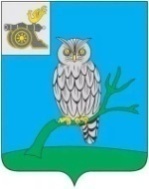 АДМИНИСТРАЦИЯ МУНИЦИПАЛЬНОГО ОБРАЗОВАНИЯ«СЫЧЕВСКИЙ РАЙОН»  СМОЛЕНСКОЙ ОБЛАСТИ П О С Т А Н О В Л Е Н И Еот  11 января 2024 года  № 8О предоставлении разрешения                     на использование земель, государственная собственность                       на которые не разграниченаВ соответствии со статьями 3933-3935 Земельного кодекса Российской Федерации, п. 5 постановления Правительства Российской Федерации                                  от 03.12.2014 года № 1300 «Об утверждении перечня видов объектов,  размещение которых может осуществляться на землях или земельных  участках, находящихся в государственной или муниципальной собственности, без предоставления земельных участков и установления сервитутов», постановлением Правительства Российской Федерации от 27.11.2014 года                     № 1244 «Об утверждении Правил выдачи разрешения на использование земель или земельного участка, находящихся в государственной или муниципальной собственности», постановлением Администрации Смоленской области                        от 28.05.2015 года № 302 «Об утверждении Положения о порядке и условиях размещения объектов на землях или земельных участках, находящихся                         в государственной или муниципальной собственности, без предоставления земельных участков и установления сервитутов», на основании заявления филиала ПАО «Россети Центр» - «Смоленскэнерго», ИНН/КПП  6901067107/673102001, ОГРН 1046900099498,Администрация муниципального образования «Сычевский район»                Смоленской области п о с т а н о в л я е т:1. Предоставить филиалу ПАО «Россети Центр» - «Смоленскэнерго» разрешение на использование земельного участка в соответствии                                    с приложенной схемой границ земель на кадастровом плане территории в целях выполнения работ:- «Реконструкция ВЛ-0,4кВ №1 ТП 193 ВЛ 10 кВ №1001 ПС 35/10 кВ Аврора со строительством участка ЛЭП-0,4кВ и установкой ВЩУ                             для технологического присоединения энергопринимающих устройств малоэтажной жилой застройки, расположенной по адресу: Смоленская область, Сычевский район, д.Жерновка (заказчик: физическое лицо в соответствии                     с договором №42385225), общей площадью земельного участка 1298 (одна тысяча двести девяноста восемь) кв.м., расположенный в зоне рекреации «Р1», с видом разрешенного использования земель «коммунальное обслуживание»,                в границах кадастрового квартала 67:19:0030101, по адресу: Российская Федерация, Смоленская область, Сычевский район, Никольское сельское поселение, д.Жерновка.2. Установить срок действия разрешения, указанного в пункте 1 настоящего постановления, - 11 месяцев, начиная с 11.01.2024 г.3. В случае, если использование земельного участка, указанного в пункте 1 настоящего постановления, привело к порче либо уничтожению плодородного слоя почвы в границе такого земельного участка, Пользователь обязан: 1) привести такой земельный участок в состояние, пригодное для его использования в соответствии с разрешенным использованием;2) выполнить необходимые работы по рекультивации такого земельного участка.4. Действие разрешения на использование земельного участка, указанного в пункте 1 настоящего постановления, прекращается со дня предоставления земельного участка гражданину или юридическому лицу. Уведомление о предоставлении земельного участка, указанного в пункте 1 настоящего постановления, направляется в адрес Пользователя в течение десяти рабочих дней со дня принятия соответствующего решения о предоставлении земельного участка.5. Контроль за исполнением настоящего постановления возложить                      на заместителя Главы муниципального образования «Сычевский район» Смоленской  области С.Н. Митенкову. 6. Опубликовать настоящее постановление в газете «Сычевские вести» и разместить на сайте Администрации муниципального образования «Сычевский район» Смоленской области.7. Признать утратившим силу постановление Администрации муниципального образования «Сычевский район» Смоленской области                       от 30.10.2023 года № 630 «О предоставлении разрешения на использование земель, государственная собственность на которые не разграничена».8. Настоящее постановление вступает в силу с момента его подписания.Глава муниципального образования«Сычевский район» Смоленской области                                        Т.П. Васильева